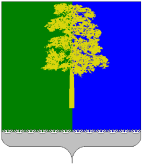 Муниципальное казенное дошкольное образовательноеучреждение  детский сад   «Чебурашка»ПРИКАЗот                    2019г.                                                                                          №          -одпгт. Междуреченский О наставничестве педагогических работников МКДОУ детский сад «Чебурашка»           В соответствии со статей 57 Трудового кодекса, положением о наставничестве МКДОУ детский сад «Чебурашка», утвержденным 31.08.2018г. № 143-од, с целью оказания методической помощи, содействия адаптации и профессионального становления молодых специалистов           ПРИКАЗЫВАЮ:           1. Закрепить на 2019/2020 учебный год:-  воспитателя Л.Д. Билебрух наставником молодого педагога – воспитателя Коневу И.С.;-  воспитателя Н.Г. Иванову наставником молодого педагога – воспитателя Рыбиной И.И.;-  учителя-логопеда Л.Г. Шмакову наставником молодых педагогов:  инструктора по физической культуре Вирста А.И., музыкального руководителя Каландадзе Л.М.;-  ст. воспитателя О.В. Шведову наставником молодых  педагогов – воспитателя Горельской А.Б., Кастадинова Д.К.           2. Наставникам:  Л.Д. Билебрух, Н.Г. Ивановой, Л.Г. Шмаковой, О.В. Шведовой:           – разработать план индивидуального наставничества в срок до 15.09.2019;           – осуществлять взаимодействие с наставляемым в соответствии с индивидуальным планом наставничества и положением о наставничестве в течение срока, установленного пунктом 1 настоящего приказ;           – представить отчет о результатах наставничества на итоговом педсовете.           3. Наставляемым: Коневой И.С., Рыбиной И.И., Вирста А.И,  Горельской А.Б., Кастадиновой Д.К:           – изучить и использовать опыт наставника в своей работе;           – выполнять задания и рекомендации наставника.           4. старшему воспитателю О.В. Шведовой  ознакомить с настоящим приказом указанных в нем работников под подпись.5. Контроль  за исполнением приказа оставляю за собой.Заведующий   д/с                                                                         Е.В. РомановаС приказом ознакомлены: Контроль за исполнением настоящего приказа возложить на методиста 
1. Учебный план (пояснительную записку к учебному плану).2. Расписание НОД.3. Годовой календарный учебный график работы.4. Режимы дня (на холодный и теплый периоды).5. План заседаний ПМПк.6. План взаимодействия со школой.7. График прохождения курсов повышения квалификации.8. График аттестации педагогов.9. Перспективные планы работы специалистов.10. Циклограммы деятельности заместителя заведующего, специалистов.11. Программу опытно-экспериментальной работы.12. План работы творческой или рабочей группы.13. Планы работы родительского комитета, управляющего совета.14. План взаимодействия с семьями воспитанников.15. План работы по профилактике правонарушений, безнадзорности, беспризорности несовершеннолетних и предупреждению семейного неблагополучия.16. Перспективный план праздников, развлечений.17. Перспективный план спортивных мероприятий.18. План работы по месяцам на текущий год.19. План летне-оздоровительной работы.
«Какие документы оформить в виде приложений к годовому плану». О.А. Скоролупова
© Материал из Справочной системы «Образование».
Подробнее: https://vip.1obraz.ru/#/document/12/149137/bssPhr114/?of=copy-3d7c67835dВиды прогулок с детьми в дошкольной образовательной организацииПрогулка занимает в режиме дня детей дошкольного возраста значительное время и имеет огромное педагогическое значение. Согласно СанПин 2.4.1.3049-13 "Санитарно-эпидемиологические требования к устройству, содержанию и организации режима работы дошкольных образовательных организаций", утв. постановлением Главного государственного санитарного врача РФ от 15 мая 2013 г. № 26, рекомендуемая продолжительность ежедневных прогулок составляет 3–4 ч. Время, отведенное на прогулку, должно строго соблюдаться. Организуется прогулка два раза в день: в первую и во вторую половину дня.Структурными компонентами традиционной прогулки являются:разнообразные наблюдения;трудовые поручения;двигательная активность: подвижные, спортивные игры и игровые упражнения;самостоятельная деятельность детей;индивидуальная работа по разным направлениям развития воспитанников.Данные компоненты выступают не как отдельные педагогические мероприятия, а как логически обоснованные части основного, что запланировано воспитателем в конкретной возрастной группе на прогулке, и позволяют сделать ее более эффективной и интересной. Последовательность структурных компонентов может варьироваться в зависимости от вида предыдущей образовательной деятельности. Например, если дети находились на занятии, требующем повышенной познавательной активности и умственного напряжения, то вначале прогулки проводятся подвижные игры, пробежки, затем – наблюдения. Если до прогулки было физкультурное или музыкальное занятие, то прогулка начинается с наблюдения или спокойной игры. Каждый из обязательных компонентов прогулки длится от 7 до 15 мин и осуществляется на фоне самостоятельной деятельности детей. Содержание прогулок определяется программой по ознакомлению воспитанников с окружающим с учетом предшествующей деятельности детей, педагогических и оздоровительных задач, и строится в соответствии с календарным планированием в каждой возрастной группе.Современные требования к обновлению образовательного процесса предполагают проведение в дошкольной образовательной организации прогулок максимально разнообразных по содержанию и организации . Помимо традиционной, сложившейся годами структуры прогулки с детьми, могут проводиться тематические прогулки, выстроенные по принципу доминирования вида детской деятельности или являющиеся продолжением темы дня в образовательном процессе: прогулки-походы , развлекательные прогулки с персонажем , прогулки-события , спортивные прогулки , прогулки – трудовые акции .Виды организации тематических прогулок могут быть самые разнообразные, но их обязательными составляющими являются совместная деятельность взрослого с детьми, совместная деятельность со сверстниками и самостоятельная деятельность ребенка. Совместная деятельность взрослого с детьми в ходе проведения прогулки проявляется особенно ярко, т.к. именно здесь осуществляется тесное общение между ними во всех видах деятельности. При этом ведущей игровой деятельности ребенка на прогулке любого вида должна отводиться особая роль.
«Виды прогулок с детьми в дошкольной образовательной организации»
© Материал из Справочной системы «Образование».
Подробнее: https://vip.1obraz.ru/#/document/16/4641/bssPhr1/?of=copy-3f9c80bc7bФИОДатаПодписьБилебрух Л.Д.Вирста А.И.Горельская А.Б.Иванова Н.Г.Конева И.С.Каландадзе Л.М.Кастадинова Д.КРыбина И.И.Шмакова Л.Г.Шведова О.В.